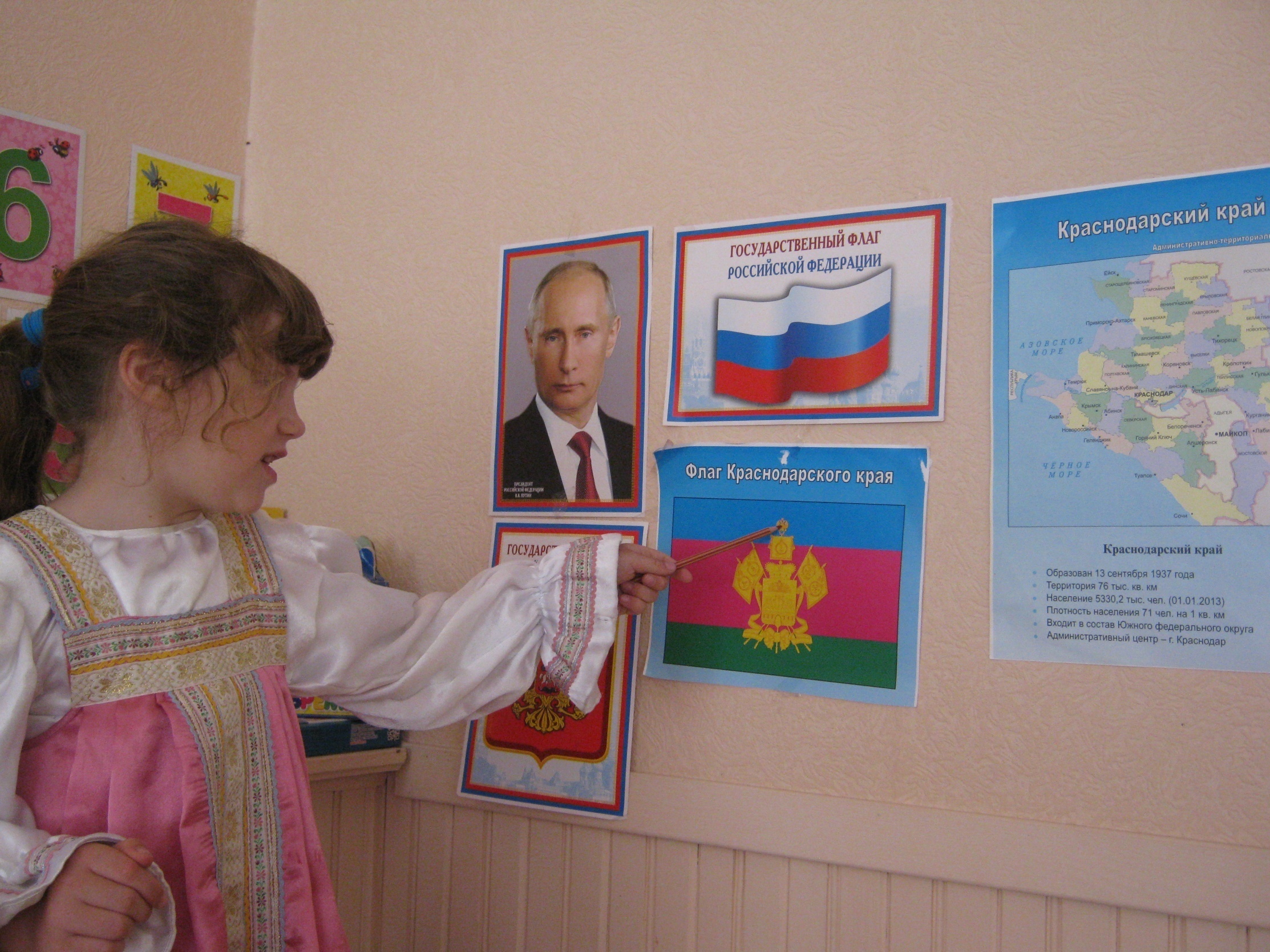 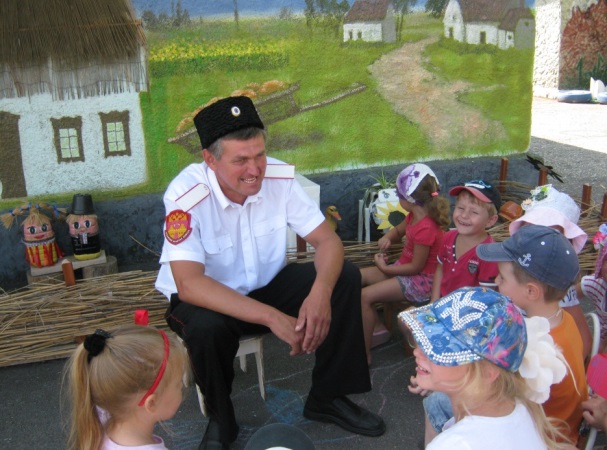 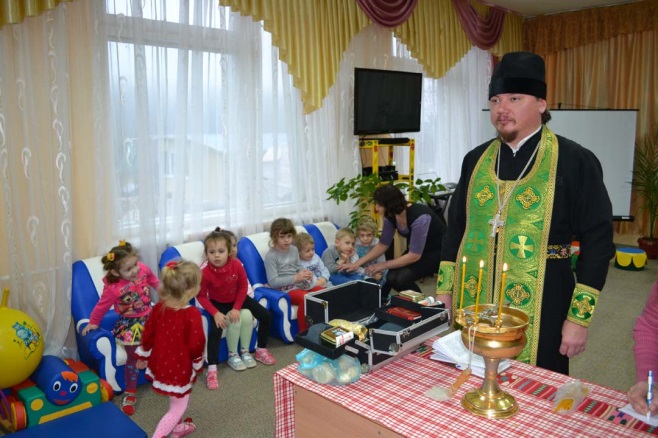 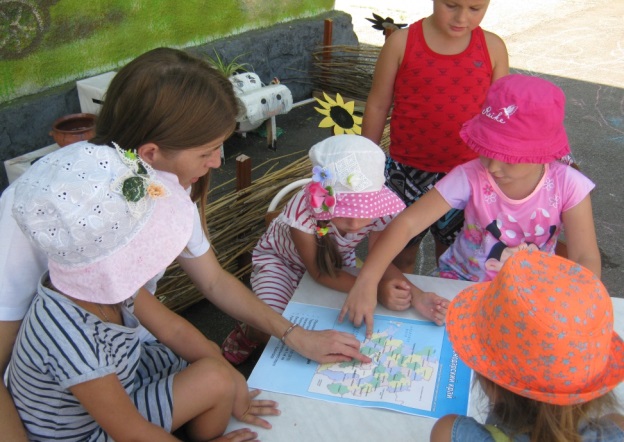 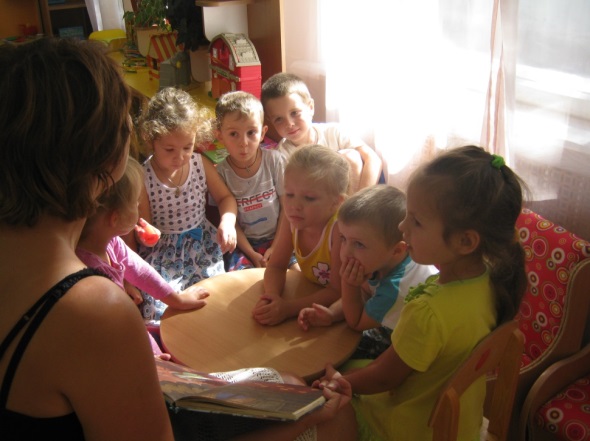 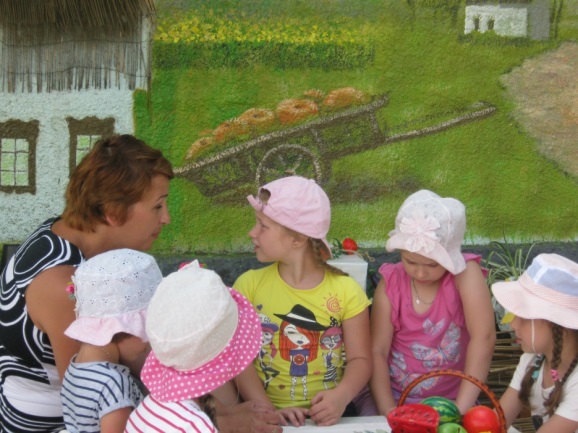 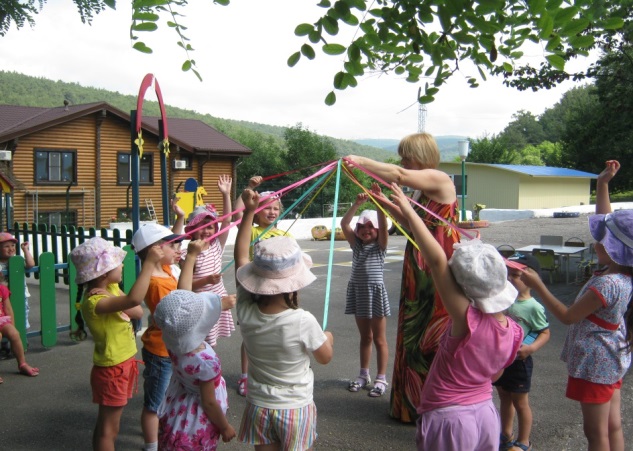 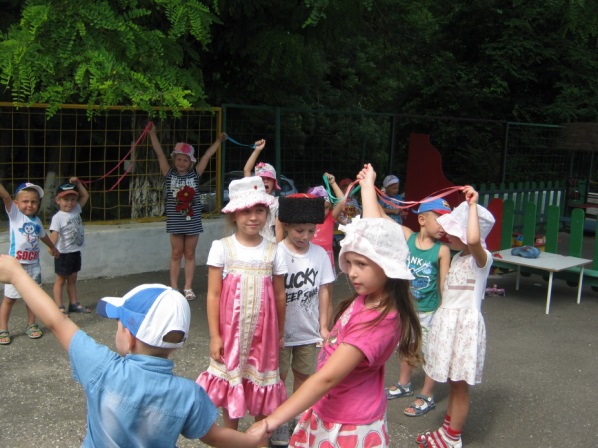 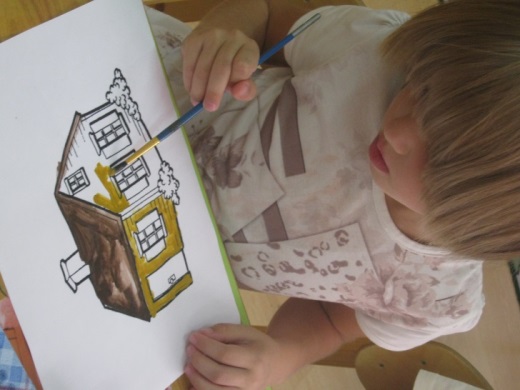 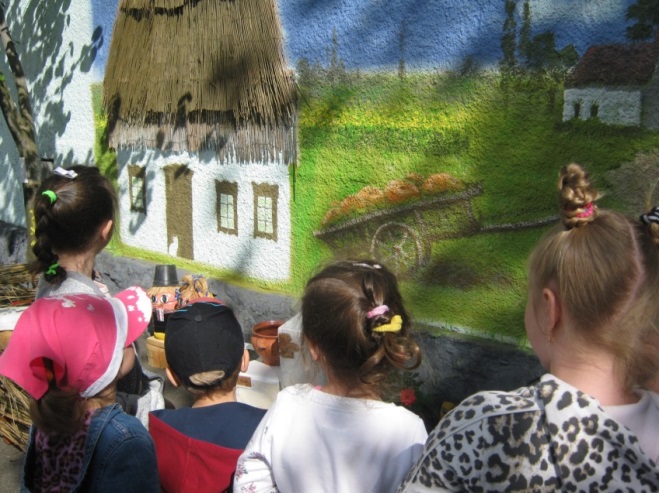     Детей познакомили с картой Краснодарского края; познакомили с флагом, гербом, гимном родного края.      Была организована встреча с представителем Кубанского Казачьего Войска.                 Проведена беседа на тему «Какими надо обладать качествами  чтобы стать казаком».   Детей продолжают знакомить с укладом жизни казаков, расширяют представления о казачестве, самобытности, культуре, традициях этого народа, о специфике воспитания детей в казачьей семье, знакомят с устройством казачьего двора.     Ребятам объяснили  особенности рисования  казачьей хаты .Они с удовольствием приняли участие  в игре  «Кубанская ярмарка», на прогулках  дети с радостью играют в народные казачьи игры.